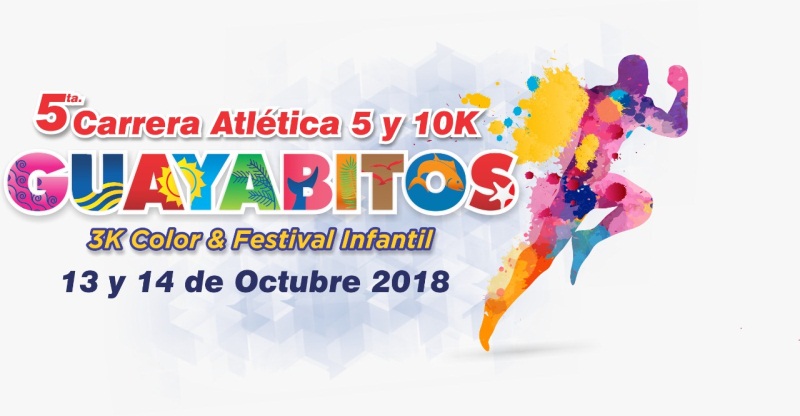 CEDULA DE INSCRIPCIONNombre: _______________________________________________________________________Fecha de Nacimiento: ____________________________ Edad: ___________________________Rama:_____________________ Club:________________________________________________CATEGORIA:                                                              JUVENIL   5K (15 A 19 AÑOS) LIBRE  5K  (20 A 39 AÑOS)                                                  LIBRE  10K (20 A 39 AÑOS)MASTER   5K (40 A 49 AÑOS)                                             MASTER 10K (40 A 49 AÑOS) VETERANOS A 5K (50 A 59 AÑOS)                                   VETERANOS A 10K (50 A 59 AÑOS)VETERANOS B 5K (60 AÑOS Y MÁS)                               VETERANOS B 10K (60 AÑOS Y MÁS) Dirección:______________________________________________________________________Correo Electrónico: _________________________________ Teléfono: ____________________ RESPONSIVA: POR ESTE CONDUCTO MANIFIESTO ESTAR SANO Y APTO TANTO FISICA COMO MENTALMENTE PARA PARTICIPAR EN LA QUINTA CARRERA ATLETICA GUAYABITOS 2018, A DESARROLLARSE EL 14 DE OCTUBRE, DESLINDANDO DE TODA RESPONSABILIDAD AL COMITÉ ORGANIZADOR Y ASUMIENDO COMO RIESGO DEPORTIVO CUALQUIER LESION O ACCIDENTE, ANTES, DURANTE Y DESPUÉS DE MI PARTICIPACIÓN EN CUALQUIERA DE SUS MODALIDADES.NOMBRE Y FIRMA: ___________________________________________________________